附件2有限空间作业安全告知牌（模版）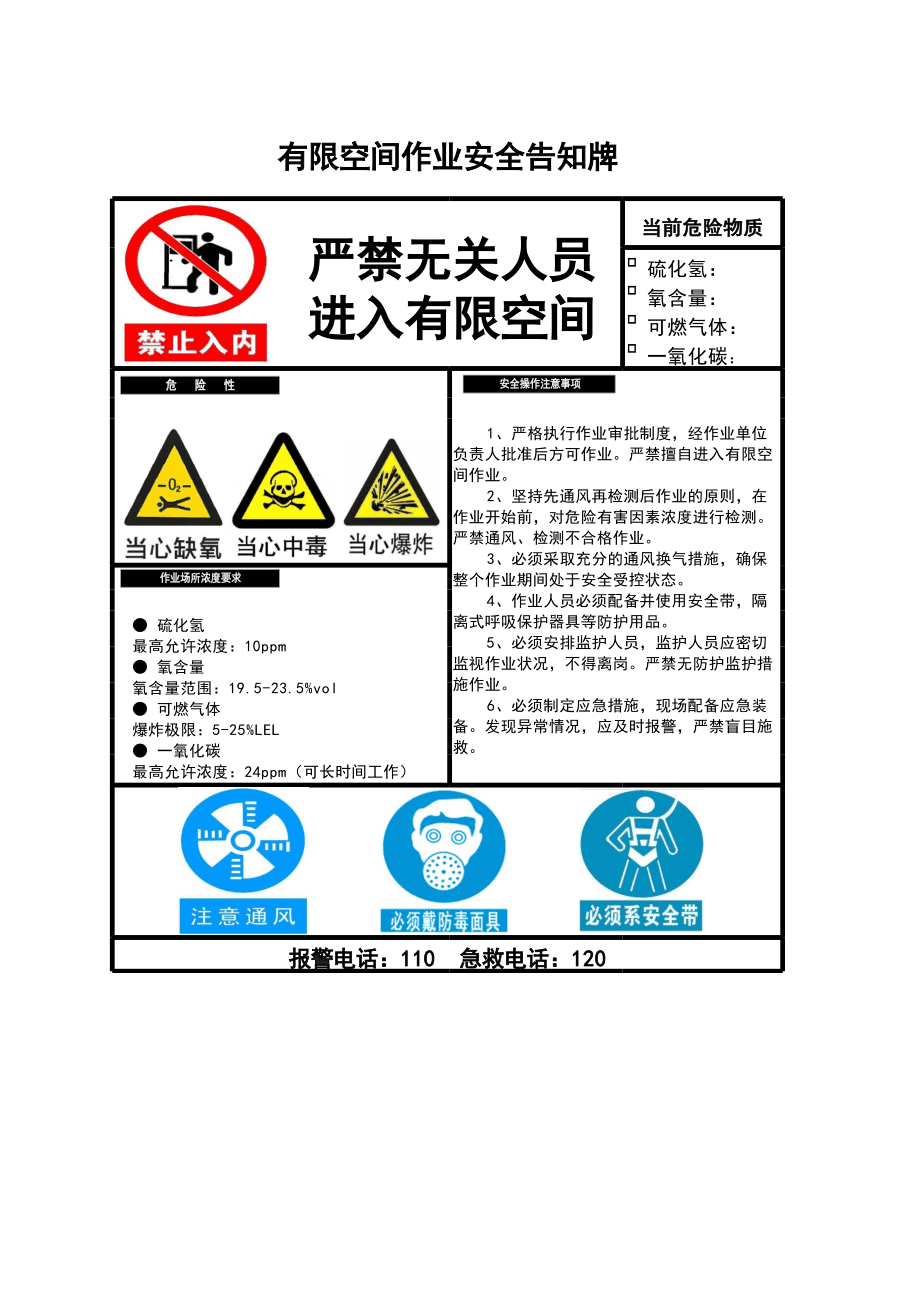 